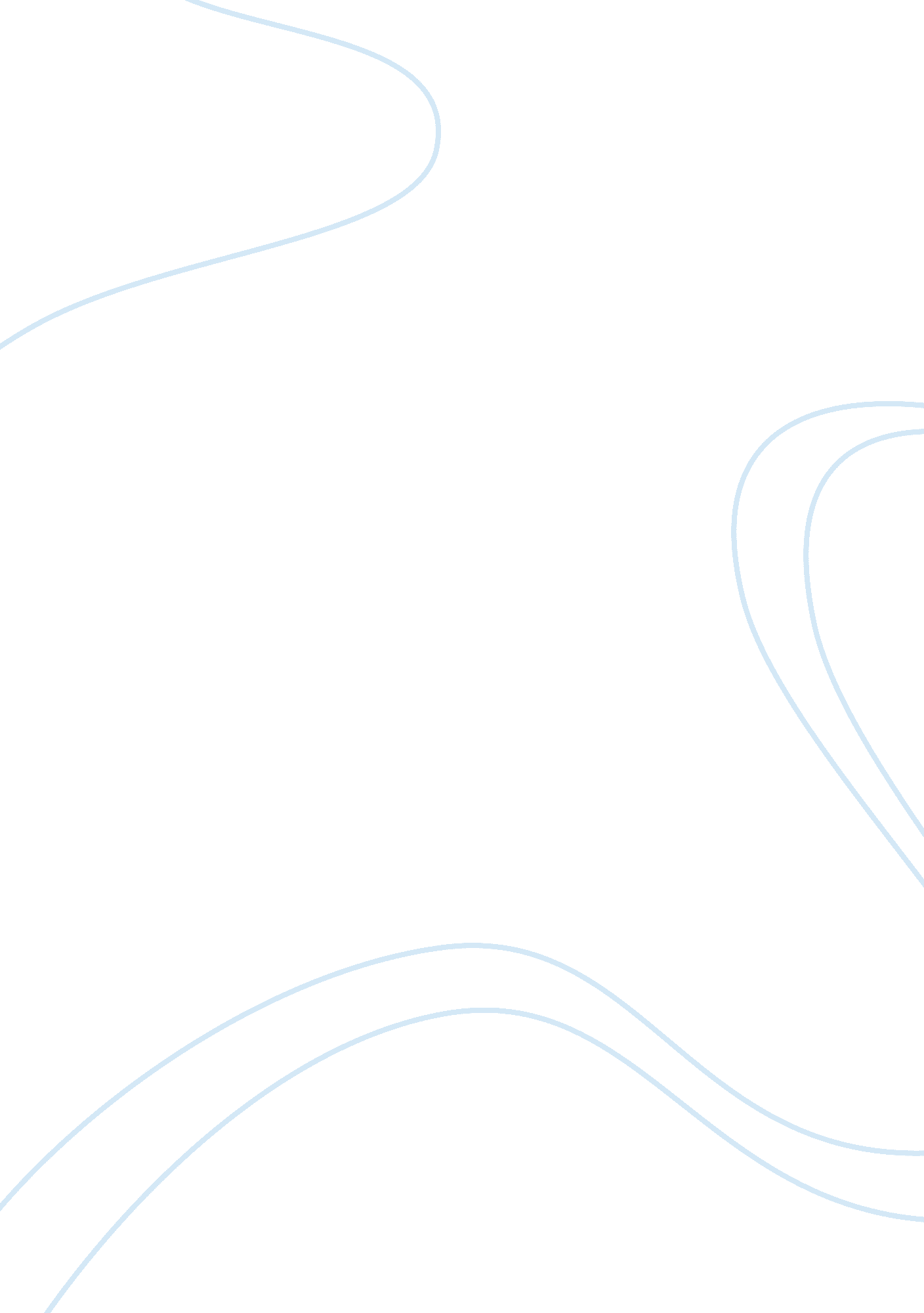 Discussion on peet's coffeeFinance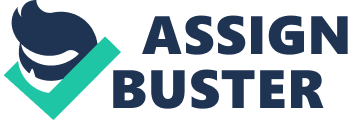 Discussion on Peet’s coffee Module What revenue segments are there? Peet`s Coffee and Tea is a fame product in the market and this isliked by the public to make life pleasurable. So, revenue segment status of this product is growing that is beneficial matter for observance of financial status of company in the market place. Various categories are also offered for adjustment of segments because these are supportive to attain accurate results effectively. 
What revenue/expense/profit trends do you see? 
There are different revenue types which are linked with Peet`s Coffee and Tea. These benefits are known as social, communal, financial and commercial understandings. In this matter, proper interest of customers is needed because company can attain its marketing goals with the support of professional persons and effective promotional plans. 
What might be the cause of the trends you see? 
Cause of trends is different for various conditions because people are living with unpredicted financial and social conditions. Same condition is linked with Peet`s Coffee and Tea product as customers can attain this product after attainment of sensational status in the society. In case of trouble, people are unable to buy this product and this scenario is realizable for all humans without any complexity. So, companies should be careful in this matter and they should use proper marketing sources to gain attraction of people as customer to enhance the financial status. 
What challenges do you suspect Peets faces in the market place? 
There are two common challenges which are faced in market by those firms which are offering already existing products. First challenge is linked with quality matter as it is basic element to enhance the financial power of any firm in the market. Accordingly, second challenge is linked with price adjustment that should be performed with observance of market and other relevant firms. This scenario is helpful to make Peet`s Coffee and Tea products successful in the market. 
How are cash and capital resources being used? 
Cash and capital resources should be used for promotion of firm and this technique is the cause of making financial tasks achievable and winning without any reservation. With these resources, companies can enhance attraction level of consumers and this scenario is supportive to achieve success in financial backgrounds without any intricacy in the communal way of life. 
What other concerns might you have based a read of the M, D &A? 
Concern of latest technologies is sensitive in the present age because this is related with production of favorable results in the social and commercial surroundings. This is fact that Peet`s Coffee and Tea product can be made fame in the market by the use of efficient technological innovations that are reachable for all humans without any complexity. This scenario is realizable with the instance of performance of various firms in the market place. 
What are the prospects for profitable growth and why? 
Profitable growth is related with success of marketing plans and this scenario is same for all companies without any doubt. With the support of professional persons, companies can achieve their commercial aims and this is probable with the concern of communal and social conditions. For this purpose, companies should enhance the level of professionalism because this is increasing level of profit and decreasing the level of loss according to the public desires. 
References 
Eric A. Taub (2005). " Rival Moving Beyond Roots Entwined With Starbucks". New York Times 
Jones, Carolyn (May 29, 2007). " Peets moves roasting plant to double output of coffee" San Francisco Chronicle, p. B-2. 